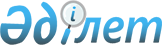 О внесении изменений в решение акима Целиноградского района от 18 июня 2021 года № 5 "Об образовании избирательных участков по Целиноградскому району"Решение акима Целиноградского района Акмолинской области от 29 декабря 2022 года № 6. Зарегистрировано в Министерстве юстиции Республики Казахстан 29 декабря 2022 года № 31448
      РЕШИЛ:
      1. Внести в решение акима Целиноградского района от 18 июня 2021 года № 5 "Об образовании избирательных участков по Целиноградскому району" (зарегистрировано в Реестре государственной регистрации нормативных правовых актов за № 23297) следующие изменения:
      в приложении к указанному решению:
      пункт 21 исключить;
      пункты 24, 28, 46, 48 изложить в новой редакции:
      "
      ";
      "
      ";
      "
      ";
      "
      ".
      2. Контроль за исполнением настоящего решения возложить на руководителя аппарата акима Целиноградского района Акмолинской области.
      3. Настоящее решение вводится в действие по истечении десяти календарных дней после дня его первого официального опубликования.
      "СОГЛАСОВАНО"
					© 2012. РГП на ПХВ «Институт законодательства и правовой информации Республики Казахстан» Министерства юстиции Республики Казахстан
				
24. 
Избирательный участок № 662
Местонахождение: Акмолинская область, Целиноградский район, село Тасты, улица Ахмет Байтурсынулы, 1А, здание государственного коммунального казенного предприятия "Районный дом культуры" при отделе культуры аппарата акима Целиноградского района.
Границы: село Тасты.
28. 
Избирательный участок № 666
Местонахождение: Акмолинская область, Целиноградский район, село Тонкерис, улица Ахмет Байтурсынулы, 1Б, здание коммунального государственного учреждения "Общеобразовательная школа села Тонкерис отдела образования по Целиноградскому району управления образования Акмолинской области".
Границы: село Тонкерис.
46. 
Избирательный участок № 684
Местонахождение: Акмолинская область, Целиноградский район, село Софиевка, улица Кабанбай батыра, 33, здание государственного коммунального казенного предприятия "Районный дом культуры" при отделе культуры аппарата акима Целиноградского района.
Границы: село Софиевка.
48. 
Избирательный участок № 686
Местонахождение: Акмолинская область, Целиноградский район, село Кажымукан, улица Кажымукана Мунайтпасова, 45, здание коммунального государственного учреждения "Общеобразовательная школа села Кажымукан отдела образования по Целиноградскому району управления образования Акмолинской области".
Границы: село Кажымукан.
      Аким Целиноградского района

Б.Оспанбеков

      Целиноградская районнаятерриториальная избирательнаякомиссия
